Térítési díj határozatA Biharkeresztesi Református Egyházközség Presbitériumának 9/2021.02.28. számú térítési díj rendelete alapján a Gárdonyi Zoltán Református Általános Iskola és Alapfokú Művészeti Iskolában a 2021/2022-es tanévre a következő térítési- és tandíjakat határozom meg az alapfokú művészeti képzésre beiratkozó növendékek számára:Térítési díj MINDEN művészeti ágon a tanköteles tanulók  (18 év alatti) esetében:tanulmányi eredmény				   összeg						éves  		féléves		4,5 - 5 átlag  (jeles)				23.000		11.500		3,5 - 4,49  (jó)					25.000		12.5002,5 - 3,49  (közepes)				26.000		13.000	2,49 alatt  (elégséges)				28.000		14.000	Térítési díj MINDEN művészeti ágon a 18. éven felüli, de 22 éven aluli tanulók esetében:
tanulmányi eredmény				   összeg						éves  		féléves		4,5 - 5 átlag  (jeles)				56.000		28.000		3,5 - 4,49  (jó)					58.000		29.000	2,5 - 3,49  (közepes)				60.000		30.000	2,49 alatt  (elégséges)				62.000  	31.000Tandíj 6 év alatti, 22 éven felüli tanulók esetében és a 2. tanszakra: 							38.000		19.000			(tandíj megfizetésére még az a növendék kötelezett:aki egyidejűleg másik művészetoktatási intézmény növendéke is, és a szülői nyilatkozat alapján az állami normatív támogatást a másik intézmény veheti igénybe utána, vagytöbb művészeti ágban is igénybe veszi a képzéstA befizetés módja:A térítési díjat és tandíjat félévenként, egy összegben, előre kell befizetni az intézmény székhelyén, a gazdasági irodában.A térítési díj és / vagy tandíj befizetési határideje az első félévben szeptember 30., a második félévben február 15.A félévenkénti térítési díj két részletben történő megfizetését kivételesen méltányos esetben lehet kérelmezni. Tanuló/ kiskorú tanuló gondviselőjének kérelmét szeptember 15-ig, illetve január 31-ig kell beadni, melyet az intézményvezetője méltányosságból szeptember 20-ig, illetve február 5-ig írásban engedélyez.  Az I. félévi kötelezettség első részlete: 3 havi térítési díj, befizetési határideje szeptember 30., a második részlete: 2 havi térítési díj, befizetési határideje november 10. Az II. félévi kötelezettség első részlete: 3 havi térítési díj, befizetési határideje február 15., a második részlete: 2 havi térítési díj, befizetési határideje május 10.Amennyiben a tanuló az előírt térítési díj és tandíj fizetési kötelezettségének szeptember 30-ig nem tesz eleget, a művészeti képzésben nem vehet részt.Mentesül a térítési díj befizetése alól első alapfokú művészetoktatásban való részvétel esetében az a tanuló, aki érvényes jegyzői határozattal rendelkezik hátrányos, illetve halmozottan hátrányos helyzetének megállapításáról, valamint a testi, érzékszervi, középsúlyos és enyhe értelmi fogyatékos, továbbá az autista állapotáról pedagógiai szakszolgálat szakértői véleményével rendelkezik. A mentesség feltétele a határozatok, és okiratok bemutatása.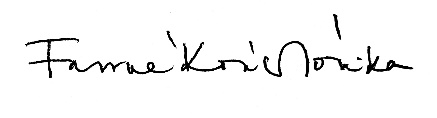 Biharkeresztes, 2021. szeptember 1. Farrné Kovács Mónika 							                        	 igazgató 